ИЗВЕЩЕНИЕ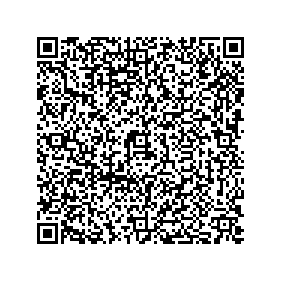 КассирМБУ ДО «Центр Орбита»КПП 501801001                      ИНН 5018045241ОКТМО 46734000                  Р/СЧЁТ 03234643467340004800  В ГУ Банка России по ЦФО//УФК по Московской области, г. Москва  БИК 004525987Получатель ФКУ Администрации города Королёва (МБУ ДО "Центр Орбита» л/с 20904Р85730)Код бюджетной классификации 00000000000000000131Платёж: оплата за обучение в объединении ОКЭСТ «Нон-Стоп» (Педагог: Козина О.С.)Плательщик:______________________________________________________________Адрес плательщика_______________________________________________________________________________________________________________________________________________________________________________Наименование услуги: платные услугиПодпись_________________      Дата______________________КВИТАНЦИЯКассирМБУ ДО «Центр Орбита»КПП 501801001                      ИНН 5018045241ОКТМО 46734000                  Р/СЧЁТ 03234643467340004800 В ГУ Банка России по ЦФО//УФК по Московской области, г. Москва  БИК 004525987Получатель ФКУ Администрации города Королёва (МБУ ДО "Центр Орбита» л/с 20904Р85730)Код бюджетной классификации 00000000000000000131Платёж: оплата за обучение в объединении ОКЭСТ «Нон-Стоп» (Педагог: Козина О.С.)Плательщик: ______________________________________________________________Адрес плательщика_______________________________________________________________________________________________________________________________________________________________________________Наименование услуги: платные услугиПодпись_________________      Дата______________________